Позитивно мыслить – значит, жить Скажите честно, кто с какими мыслями просыпается по утрам: «Опять утро! Работа, учёба, как всё надоело… » или «Наконец-то, утро! Сколько можно успеть за целый день!». В первом случае человек, скорее всего, пессимист по натуре, во втором – оптимист, хотя тот или иной ответ зависит от многих обстоятельств. Тем не менее, учёные утверждают, что люди разного склада характера думают по-разному.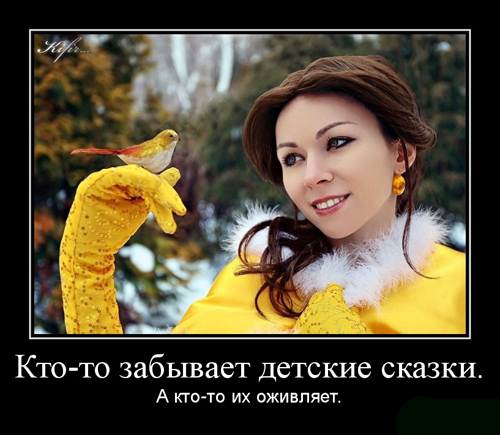 Не для кого уже ни секрет, что мысли материальны и что бы Вы ни думали, скорее всего, сбудется. Кто-то целый день терзает себя мыслью, что что-то не так, что-то обязательно должно произойти с ним плохое, уж слишком у него в жизни всё хорошо складывается, что-то уж затянулась эта «белая полоса». Речь, конечно, не о простой интуиции, когда человек, действительно, может что-то почувствовать и предотвратить беду, а о том, что люди «вбивают» себе в голову дурные мысли, которые рано или поздно могут и реализоваться на самом деле. Что мешает человеку думать позитивно? Ненавистная работа, «хвосты» в университете, неразделённая любовь? Так смените работу, пересдайте «двойки» и найдите себе вторую половинку. Не так-то просто это сделать, скажете Вы, и будете абсолютно правы. В некоторых случаях существуют объективные обстоятельства, которые «портят кровь»: например, у Вас в деревне негде больше работать, кроме, как на ферме, а до ближайшего города 100 километров. Но в большинстве случаев ситуацию можно поправить в нужную Вам сторону, начав «переворот» внутри себя: заставьте себя не лениться, быть более собранным, чаще улыбайтесь, несмотря ни на что, и, как говорится, люди к Вам потянутся, а там глядишь, и судьба сменит гнев на милость, и всё у Вас в жизни наладиться, ведь никому ещё не запрещено мыслить позитивно! 
 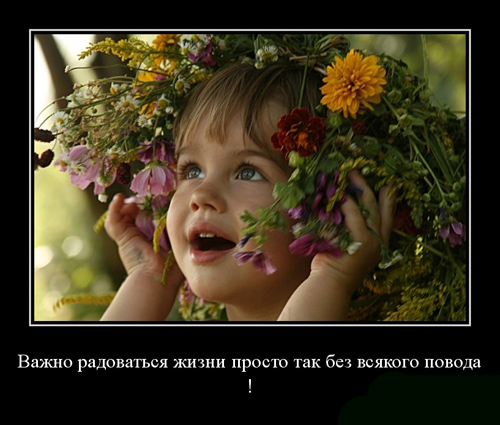 